Bài 14: Khám phá môi trường lập trình trực quan (tiết 2)YÊU CẦU CẦN ĐẠTKiến thứcThực hiện được một số thao tác cơ bản: kéo thả lệnh, xoá lệnh, ghép các lệnh thành khối lệnh.Tự thiết lập và tạo được chương trình đơn giản.Năng lựcNăng lực chung- Năng lực tự chủ, tự học: có biểu hiện chú ý học tập, tự giác tìm hiểu bài để hoàn thành tốt nội dung tiết học.- Năng lực giao tiếp và hợp tác: có biểu hiện tích cực, sôi nổi và nhiệt tình trong hoạt động của lớp. Có khả năng trình bày, thuyết trình… trong các hoạt động học tập.- Năng lực giải quyết vấn đề và sáng tạo: có biểu hiện tích cực, sáng tạo trong các hoạt động học tập, trò chơi, vận dụng.Năng lực đặc thù:- Nhận thức khoa học: Thực hiện được một số thao tác cơ bản: kéo thả lệnh, xoá lệnh, ghép các lệnh thành khối lệnh.Phẩm chất- Chăm chỉ: tích cực trong việc hoàn thành các hoạt động học tập của cá nhân- Trách nhiệm: tham gia tích cực vào hoạt động của lớp, tự giác hoàn thành các nhiệm vụ được phân công.II. ĐỒ DÙNG DẠY HỌCGiáo viên: SGK, máy tính, máy chiếu, …Học sinh: SGK, vở ghi, …III. CÁC HOẠT ĐỘNG DẠY HỌC CHỦ YẾUHoạt động 2: Thực hành một số thao tác cơ bản 1. Mục tiêu: Thực hiện được một số thao tác cơ bản: kéo thả lệnh, xoá lệnh, ghép các lệnh thành khối lệnh.Tự thiết lập và tạo được chương trình đơn giản.2. Nội dung	HS  thực hành theo SGK_65, 66, 67.3. Sản phẩm HS thực hành được các nội dung SGK_65, 66, 67.4. Tổ chức thực hiện
Hoạt động 3: Luyện tập1. Mục tiêu: Khái quát lại các kiến thức đã học thông qua các bài luyện tập, qua đó vận dụng vào thực tiễn.	2. Nội dung	HS  hoạt động nhóm, trả lời câu hỏi 1, câu hỏi 2  SGK_67.3. Sản phẩm HS trả lời được câu hỏi 1, câu hỏi 2 SGK_62.4. Tổ chức thực hiệnHoạt động 4: Vận dụng1. Mục tiêu: Học sinh được phát triển năng lực giải quyết vấn đề và sáng tạo.	2. Nội dung	HS  cùng nhau tìm hiểu câu hỏi thực hành SGK_67.3. Sản phẩm HS thực hành được câu hỏi SGK_67.4. Tổ chức thực hiệnIV. ĐIỀU CHỈNH SAU BÀI DẠY1. Những điều GV đã thực hiện chưa thành công: – 	 2. Những điều GV muốn thay đổi: – 	GV tổ chức hoạt độngHoạt động của HSKết quả/sản phẩm 
học tậpGv đưa ra nhiệm vụ yêu cầu HS thực hành: Nhiệm vụ 1: Tạo chương trình điều khiển rô-bốt như hình 66 SGK_65.Hướng dẫn:+ Bước 1: Mở phần mềm Scratch.+ Bước 2: Nháy chuột vào nhóm lệnh , kéo thả lệnh vào vùng tạo chương trình.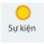 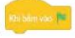 + Bước 3: Nháy chuột vào biểu tượng  để xuất hiện danh sách nhóm lệnh mở rộng.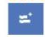 + Bước 4:  Nháy chuột vào nhóm lệnh , kéo thả lệnh  đặt nối tiếp sau lệnh ở bước 2. Tiếp tục kéo thả lần lượt các lệnh  đặt nối tiếp vào khối lệnh.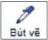 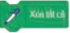 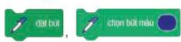 + Bước 5: Nháy chuột vào nhóm lệnh , kéo thả lệnh  đặt nối tiếp ở bước 4. Thay đổi di chuyển như hình 68 SGK_66.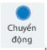 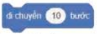 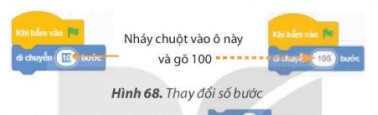 + Bước 6: Tương tự như bước 5, chuyển góc quay thành 90 độ.+ Bước 7: Nháy chuột vào nhóm lệnh , kéo thả lệnh đặt nối tiếp ở bước 6.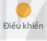 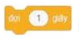 + Bước 8: Lặp lại các bước 5, 6, 7 để tiếp tục đưa các lệnh vào vùng tạo chương trình.+ Bước 9: Nháy chuột vào nhóm lệnh , kéo thả lệnh đặt nối tiếp lệnh cuối cùng ở bước 8.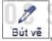 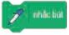 Nhiệm vụ 2:  Chạy chương trình “ Điều khiển rô-bốt”, lưu tệp và thoát khỏi phần mềm.Hướng dẫn:+ Bước 1: Nháy chuột vào lệnh  để chạy chương trình.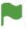 + Bước 2: Nhấn ESC để quay lại màn hình Scratch.+ Bước 3: Chọn lệnh để lưu chương trình với tên là Robot2.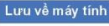 + Bước 4: Nháy nút X để thoát khỏi chương trình.- HS lắng nghe và quan sát.- HS thực hành theo các hướng dẫn và quan sát kết quả.- Học sinh báo cáo kết quả, nhận xét các nhóm khác.HS sẽ hoàn thiện bài thực hành theo yêu cầu của giáo viên.GV tổ chức hoạt độngHoạt động của HSKết quả/sản phẩm 
học tậpGv yêu cầu thảo luận nhóm:- Trả lời câu hỏi 1, câu hỏi 2 SGK_62.HS hoạt động nhóm để trả lời câu hỏi2-> 3 nhóm HS trình bày các nội dung mà giáo viên đưa ra trước lớp 2-> 3 HS trả lời câu hỏi. Các HS khác nhận xétCâu hỏi 1: Đáp án: C.Câu hỏi 2: Tạo chương trình trong Scratch để kiểm tra câu 1.GV tổ chức hoạt độngHoạt động của HSKết quả/sản phẩm 
học tậpGv yêu cầu thảo luận nhóm:? Cùng nhau tìm hiểu yêu cầu bài thực hành  SGK_67.- HS lắng nghe và quan sát.- HS thực hành theo các hướng dẫn và quan sát kết quả.- Học sinh báo cáo kết quả, nhận xét các nhóm khác.- Tạo chương trình theo yêu cầu câu 1 và câu 2.